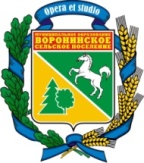 СОВЕТ ВОРОНИНСКОГО СЕЛЬСКОГО ПОСЕЛЕНИЯ     РЕШЕНИЕ  № 14д. Воронино                                                                                     23.05.2016 года                                                                                              9-е собрание 3-го созыва«О внесении изменений и дополнений  в РешениеСовета Воронинского сельского поселенияот 16.03.2015 г. №7 «О принятии Уставамуниципального образования Воронинское  сельское поселение» в новой редакции».С целью приведения Устава муниципального образования «Воронинское сельское поселение» Томского района Томской области в соответствие с требованиями федерального законодательства,Совет Воронинского сельского поселения РЕШИЛ:1. Утвердить Решение «О внесении изменений и дополнений в Решение Совета Воронинского сельского поселения от 16.03.2015 №7 «О принятии Устава муниципального образования «Воронинское сельское поселение» в новой редакции» согласно приложению.2. Направить Решение «О внесении изменений и дополнений в Решение Совета Воронинского сельского поселения от 16.03.2015 №7 «О принятии Устава муниципального образования «Воронинское сельское поселение» в новой редакции» Главе Воронинского сельского поселения для подписания и регистрации в порядке, установленном действующим законодательством.3.Опубликовать настоящее решение в информационном бюллетене Воронинского сельского поселения и разместить на официальном сайте Воронинского сельского поселения в сети Интернет.Председатель Совета (Глава поселения)                                                   А. В. ПинусИзменения и дополнения в Устав муниципального образования «Воронинское сельское поселение» приняты решением Совета Воронинского сельского поселения от «23» мая  2016 г.  № 14Глава Воронинского сельского поселения(Глава Администрации                                                                   /_______________________/  А.В.Пинус	ИЗМЕНЕНИЯ И ДОПОЛНЕНИЯВ УСТАВ МУНИЦИПАЛЬНОГО ОБРАЗОВАНИЯ «ВОРОНИНСКОЕ СЕЛЬСКОЕ ПОСЕЛЕНИЕ»  2016 г.Глава 2 статья 14Подпункт 4 пункта 3 статьи 14 Устава изложить в следующей редакции:«4) вопросы о преобразовании муниципального образования, за исключением случаев, если в соответствии со статьей 13 настоящего Федерального закона для преобразования муниципального образования требуется получение согласия населения муниципального образования, выраженного путем голосования либо на сходах граждан».Глава 1 статья 4Подпункт 13 пункта 1 статьи 4 Устава изложить в следующей редакции:«13) обеспечение условий для развития на территории поселения физической культуры, школьного спорта и массового спорта, организация проведения официальных физкультурно-оздоровительных и спортивных мероприятий». Глава 3 статья 23 часть 6 статьи 23 Устава изложить в следующей редакции:«6) Полномочия депутата, члена выборного органа местного самоуправления, выборного должностного лица местного самоуправления, иного лица, замещающего муниципальную должность, прекращаются досрочно в случае несоблюдения ограничений, запретов, неисполнения обязанностей, установленных Федеральным законом от 25 декабря 2008 года № 273-ФЗ «О противодействии коррупции», Федеральным законом от 3 декабря 2012 года № 230-ФЗ «О контроле за соответствием расходов лиц, замещающих государственные должности, и иных лиц их доходам», Федеральным законом от 7 мая 2013 года № 79-ФЗ «О запрете отдельным категориям лиц открывать и иметь счета (вклады), хранить наличные денежные средства и ценности в иностранных банках, расположенных за пределами Территории Российской Федерации, владеть и (или) пользоваться иностранными финансовыми инструментами». Глава 1 статья 4подпункт 16 пункта 1 статьи 4  Устава изложить в следующей редакции:«16) участие в организации деятельности по сбору (в том числе раздельному сбору) и транспортированию твердых коммунальных отходов».Глава 5 статья 42 пункт 3 статьи 42 Устава изложить в следующей редакции:         «3) Глава поселения может быть отрешен от должности Губернатором Томской области в случае:издания указанным должностным лицом местного самоуправления нормативного правового акта, противоречащего Конституции Российской Федерации, федеральным конституционным законам, федеральным законом, конституции (уставу), законом Томской области, уставу муниципального образования, если такие противоречия установлены соответствующим судом, а это должностное лицо в течение двух месяцев со дня вступления в силу решения суда либо в течение иного предусмотренного решением суда срока не приняло в пределах своих полномочий мер по исполнению решения суда;совершения указанным должностным лицом местного самоуправления действий, в том числе издания им правового акта, не носящего нормативного характера, влекущих нарушение прав и свобод человека и гражданина, угрозу единству и территориальной целостности Российской Федерации, национальной безопасности Российской Федерации и ее обороноспособности, единству правового и экономического пространства Российской Федерации, нецелевое использование межбюджетных трансфертов, имеющих целевое назначение, бюджетных кредитов, нарушение условий предоставления межбюджетных трансфертов, бюджетных кредитов, полученных из других бюджетов бюджетной системы Российской Федерации, если это установлено соответствующим судом, а указанное должностное лицо не приняло в пределах своих полномочий мер по исполнению решения суда. Полномочия Главы муниципального образования прекращаются со дня вступления в силу правового акта Губернатора Томской области об отрешении Главы муниципального образования от должности».  Глава 6 статья 41. Внесение изменений и дополнений в Устав изложить  в следующей редакции:«Статья 43. Внесение изменений и дополнений в Устав».Глава 6 статья 42. Вступление Устава в силу изложить в следующей редакции:«Статья 44. Вступление Устава в силу».Глава поселения                                                                                А. В. Пинус